208SOLICITUD PARA PARTICIPAR EN EL PROCESO DE SELECCIÓN DE ESTUDIANTE AUXILIAR PARA DEPENDENCIAS ADMINISTRATIVASPara participar en esta convocatoria certifico que actualmente y a la fecha no soy Monitor ni Becario de la Universidad Nacional de ColombiaEstoy interesado en participar en la convocatoria para la Dependencia o Proyecto: ______________________________________________________________________________________________Código convocatorio: ______________Nombres y apellidos: _______________________________________________________________Cédula: ______________________________Teléfono: _____________________________Correo electrónico institucional: ______________________________________________________Soy Estudiante de la Carrera: _________________________________________________________Facultad: _________________________		Sede: ____________________________Actualmente curso el ________semestre		PBM: ______________Mi promedio académico es de: ______		Pagué por concepto de matrícula: _____________Cursé línea de profundización:  SI (    )      NO (      )        Cuál(es)?:_______________________________________________________________________________________________________________Carga Académica: (Asignaturas registradas): ____________________________________________Disponibilidad Horaria (total horas): _______________Conocimientos en el área de sistemas (software, lenguajes, herramientas): ____________________________________________________________________________________________________________________________________________________________________________________________________________________________________________________________________________________________________________________________________________________Conocimiento de otros idiomas que habla, lee y escribe de forma Regular, Bien o Muy Bien:Puedo aportar a la Universidad las siguientes competencias personales, académicas y administrativas:1._______________________________________________________________________________2._______________________________________________________________________________3._______________________________________________________________________________4._______________________________________________________________________________5._______________________________________________________________________________6._______________________________________________________________________________7._________________________________________________________________________________________________________________					______________Firma										FechaNOTA: La Universidad anulará la presente solicitud en caso de no ser verídica la información académica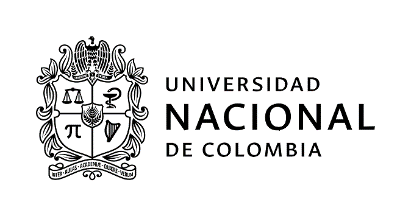 Número de Convocatoria208208Fecha de diligenciamientoFecha de diligenciamientoFecha de diligenciamientoFecha de diligenciamiento2506062021Nombre de la convocatoria, proyecto o ProcesoDesarrollar actividades de consultoría estudiantil apoyados por docentes a pequeñas y medianas empresas seleccionadas por COTRAFA, con el propósito de contribuir al mejoramiento de su productividad y desarrollo empresarial.Desarrollar actividades de consultoría estudiantil apoyados por docentes a pequeñas y medianas empresas seleccionadas por COTRAFA, con el propósito de contribuir al mejoramiento de su productividad y desarrollo empresarial.Desarrollar actividades de consultoría estudiantil apoyados por docentes a pequeñas y medianas empresas seleccionadas por COTRAFA, con el propósito de contribuir al mejoramiento de su productividad y desarrollo empresarial.Desarrollar actividades de consultoría estudiantil apoyados por docentes a pequeñas y medianas empresas seleccionadas por COTRAFA, con el propósito de contribuir al mejoramiento de su productividad y desarrollo empresarial.Desarrollar actividades de consultoría estudiantil apoyados por docentes a pequeñas y medianas empresas seleccionadas por COTRAFA, con el propósito de contribuir al mejoramiento de su productividad y desarrollo empresarial.Desarrollar actividades de consultoría estudiantil apoyados por docentes a pequeñas y medianas empresas seleccionadas por COTRAFA, con el propósito de contribuir al mejoramiento de su productividad y desarrollo empresarial.Desarrollar actividades de consultoría estudiantil apoyados por docentes a pequeñas y medianas empresas seleccionadas por COTRAFA, con el propósito de contribuir al mejoramiento de su productividad y desarrollo empresarial.Desarrollar actividades de consultoría estudiantil apoyados por docentes a pequeñas y medianas empresas seleccionadas por COTRAFA, con el propósito de contribuir al mejoramiento de su productividad y desarrollo empresarial.Desarrollar actividades de consultoría estudiantil apoyados por docentes a pequeñas y medianas empresas seleccionadas por COTRAFA, con el propósito de contribuir al mejoramiento de su productividad y desarrollo empresarial.Desarrollar actividades de consultoría estudiantil apoyados por docentes a pequeñas y medianas empresas seleccionadas por COTRAFA, con el propósito de contribuir al mejoramiento de su productividad y desarrollo empresarial.Nombre de la dependencia Centro de Desarrollo e Innovación - CD+I - Facultad de Minas Centro de Desarrollo e Innovación - CD+I - Facultad de Minas Centro de Desarrollo e Innovación - CD+I - Facultad de Minas Centro de Desarrollo e Innovación - CD+I - Facultad de Minas Centro de Desarrollo e Innovación - CD+I - Facultad de Minas Centro de Desarrollo e Innovación - CD+I - Facultad de Minas Centro de Desarrollo e Innovación - CD+I - Facultad de Minas Centro de Desarrollo e Innovación - CD+I - Facultad de Minas Centro de Desarrollo e Innovación - CD+I - Facultad de Minas Centro de Desarrollo e Innovación - CD+I - Facultad de Minas Nombre del área (Opcional)Tipo de estudiantePregradoPregradoPregradoPregradoPosgradoPosgradoPosgradoPosgradoPosgradoPosgradoTipo de convocatoriaTipo de convocatoriaApoyoAcadémicoApoyo a proyectos investigación o extensiónApoyo a proyectos investigación o extensiónGestiónAdministrativaGestiónAdministrativaBienestar universitarioBienestar universitarioBienestar universitarioOtroOtroRequisitos generales(Acuerdo CSU 211/2015 Art. 2)a. Tener la calidad de estudiante de pregrado o postgrado de la Universidad Nacional de Colombia. b. Tener un Promedio Aritmético Ponderado Acumulado - P.A.P.A. igual o superior a 3.5 para estudiantes de pregrado, e igual o superior a 4.0 para estudiantes de postgrado. c. No ostentar la calidad de monitor o becario de la Universidad Nacional de Colombia. Parágrafo. Para los estudiantes de postgrado que se encuentren debidamente matriculados en primer semestre de un programa de postgrado cumplir una de las siguientes condiciones, de acuerdo con el tipo de admisión, así: 1. Admisión regular, haber obtenido un promedio de calificación que se encuentre dentro de la franja del 30% más alto en el examen de admisión al postgrado correspondiente. 2. Haber sido admitido por admisión automática, según el artículo 57, literal c, del Acuerdo 008 de 2008 del Consejo Superior Universitario - Estatuto Estudiantil. 3. Admisión mediante tránsito entre programas de posgrado, tener un promedio igual o superior a 4.0 en el programa de posgrado desde el cual se aprobó el tránsito."Nota: El estudiante que se postule a la convocatoria, manifiesta conocer la normatividad relacionada con la convocatoria y autoriza a la universidad para realizar las verificaciones pertinentesa. Tener la calidad de estudiante de pregrado o postgrado de la Universidad Nacional de Colombia. b. Tener un Promedio Aritmético Ponderado Acumulado - P.A.P.A. igual o superior a 3.5 para estudiantes de pregrado, e igual o superior a 4.0 para estudiantes de postgrado. c. No ostentar la calidad de monitor o becario de la Universidad Nacional de Colombia. Parágrafo. Para los estudiantes de postgrado que se encuentren debidamente matriculados en primer semestre de un programa de postgrado cumplir una de las siguientes condiciones, de acuerdo con el tipo de admisión, así: 1. Admisión regular, haber obtenido un promedio de calificación que se encuentre dentro de la franja del 30% más alto en el examen de admisión al postgrado correspondiente. 2. Haber sido admitido por admisión automática, según el artículo 57, literal c, del Acuerdo 008 de 2008 del Consejo Superior Universitario - Estatuto Estudiantil. 3. Admisión mediante tránsito entre programas de posgrado, tener un promedio igual o superior a 4.0 en el programa de posgrado desde el cual se aprobó el tránsito."Nota: El estudiante que se postule a la convocatoria, manifiesta conocer la normatividad relacionada con la convocatoria y autoriza a la universidad para realizar las verificaciones pertinentesa. Tener la calidad de estudiante de pregrado o postgrado de la Universidad Nacional de Colombia. b. Tener un Promedio Aritmético Ponderado Acumulado - P.A.P.A. igual o superior a 3.5 para estudiantes de pregrado, e igual o superior a 4.0 para estudiantes de postgrado. c. No ostentar la calidad de monitor o becario de la Universidad Nacional de Colombia. Parágrafo. Para los estudiantes de postgrado que se encuentren debidamente matriculados en primer semestre de un programa de postgrado cumplir una de las siguientes condiciones, de acuerdo con el tipo de admisión, así: 1. Admisión regular, haber obtenido un promedio de calificación que se encuentre dentro de la franja del 30% más alto en el examen de admisión al postgrado correspondiente. 2. Haber sido admitido por admisión automática, según el artículo 57, literal c, del Acuerdo 008 de 2008 del Consejo Superior Universitario - Estatuto Estudiantil. 3. Admisión mediante tránsito entre programas de posgrado, tener un promedio igual o superior a 4.0 en el programa de posgrado desde el cual se aprobó el tránsito."Nota: El estudiante que se postule a la convocatoria, manifiesta conocer la normatividad relacionada con la convocatoria y autoriza a la universidad para realizar las verificaciones pertinentesa. Tener la calidad de estudiante de pregrado o postgrado de la Universidad Nacional de Colombia. b. Tener un Promedio Aritmético Ponderado Acumulado - P.A.P.A. igual o superior a 3.5 para estudiantes de pregrado, e igual o superior a 4.0 para estudiantes de postgrado. c. No ostentar la calidad de monitor o becario de la Universidad Nacional de Colombia. Parágrafo. Para los estudiantes de postgrado que se encuentren debidamente matriculados en primer semestre de un programa de postgrado cumplir una de las siguientes condiciones, de acuerdo con el tipo de admisión, así: 1. Admisión regular, haber obtenido un promedio de calificación que se encuentre dentro de la franja del 30% más alto en el examen de admisión al postgrado correspondiente. 2. Haber sido admitido por admisión automática, según el artículo 57, literal c, del Acuerdo 008 de 2008 del Consejo Superior Universitario - Estatuto Estudiantil. 3. Admisión mediante tránsito entre programas de posgrado, tener un promedio igual o superior a 4.0 en el programa de posgrado desde el cual se aprobó el tránsito."Nota: El estudiante que se postule a la convocatoria, manifiesta conocer la normatividad relacionada con la convocatoria y autoriza a la universidad para realizar las verificaciones pertinentesa. Tener la calidad de estudiante de pregrado o postgrado de la Universidad Nacional de Colombia. b. Tener un Promedio Aritmético Ponderado Acumulado - P.A.P.A. igual o superior a 3.5 para estudiantes de pregrado, e igual o superior a 4.0 para estudiantes de postgrado. c. No ostentar la calidad de monitor o becario de la Universidad Nacional de Colombia. Parágrafo. Para los estudiantes de postgrado que se encuentren debidamente matriculados en primer semestre de un programa de postgrado cumplir una de las siguientes condiciones, de acuerdo con el tipo de admisión, así: 1. Admisión regular, haber obtenido un promedio de calificación que se encuentre dentro de la franja del 30% más alto en el examen de admisión al postgrado correspondiente. 2. Haber sido admitido por admisión automática, según el artículo 57, literal c, del Acuerdo 008 de 2008 del Consejo Superior Universitario - Estatuto Estudiantil. 3. Admisión mediante tránsito entre programas de posgrado, tener un promedio igual o superior a 4.0 en el programa de posgrado desde el cual se aprobó el tránsito."Nota: El estudiante que se postule a la convocatoria, manifiesta conocer la normatividad relacionada con la convocatoria y autoriza a la universidad para realizar las verificaciones pertinentesa. Tener la calidad de estudiante de pregrado o postgrado de la Universidad Nacional de Colombia. b. Tener un Promedio Aritmético Ponderado Acumulado - P.A.P.A. igual o superior a 3.5 para estudiantes de pregrado, e igual o superior a 4.0 para estudiantes de postgrado. c. No ostentar la calidad de monitor o becario de la Universidad Nacional de Colombia. Parágrafo. Para los estudiantes de postgrado que se encuentren debidamente matriculados en primer semestre de un programa de postgrado cumplir una de las siguientes condiciones, de acuerdo con el tipo de admisión, así: 1. Admisión regular, haber obtenido un promedio de calificación que se encuentre dentro de la franja del 30% más alto en el examen de admisión al postgrado correspondiente. 2. Haber sido admitido por admisión automática, según el artículo 57, literal c, del Acuerdo 008 de 2008 del Consejo Superior Universitario - Estatuto Estudiantil. 3. Admisión mediante tránsito entre programas de posgrado, tener un promedio igual o superior a 4.0 en el programa de posgrado desde el cual se aprobó el tránsito."Nota: El estudiante que se postule a la convocatoria, manifiesta conocer la normatividad relacionada con la convocatoria y autoriza a la universidad para realizar las verificaciones pertinentesa. Tener la calidad de estudiante de pregrado o postgrado de la Universidad Nacional de Colombia. b. Tener un Promedio Aritmético Ponderado Acumulado - P.A.P.A. igual o superior a 3.5 para estudiantes de pregrado, e igual o superior a 4.0 para estudiantes de postgrado. c. No ostentar la calidad de monitor o becario de la Universidad Nacional de Colombia. Parágrafo. Para los estudiantes de postgrado que se encuentren debidamente matriculados en primer semestre de un programa de postgrado cumplir una de las siguientes condiciones, de acuerdo con el tipo de admisión, así: 1. Admisión regular, haber obtenido un promedio de calificación que se encuentre dentro de la franja del 30% más alto en el examen de admisión al postgrado correspondiente. 2. Haber sido admitido por admisión automática, según el artículo 57, literal c, del Acuerdo 008 de 2008 del Consejo Superior Universitario - Estatuto Estudiantil. 3. Admisión mediante tránsito entre programas de posgrado, tener un promedio igual o superior a 4.0 en el programa de posgrado desde el cual se aprobó el tránsito."Nota: El estudiante que se postule a la convocatoria, manifiesta conocer la normatividad relacionada con la convocatoria y autoriza a la universidad para realizar las verificaciones pertinentesa. Tener la calidad de estudiante de pregrado o postgrado de la Universidad Nacional de Colombia. b. Tener un Promedio Aritmético Ponderado Acumulado - P.A.P.A. igual o superior a 3.5 para estudiantes de pregrado, e igual o superior a 4.0 para estudiantes de postgrado. c. No ostentar la calidad de monitor o becario de la Universidad Nacional de Colombia. Parágrafo. Para los estudiantes de postgrado que se encuentren debidamente matriculados en primer semestre de un programa de postgrado cumplir una de las siguientes condiciones, de acuerdo con el tipo de admisión, así: 1. Admisión regular, haber obtenido un promedio de calificación que se encuentre dentro de la franja del 30% más alto en el examen de admisión al postgrado correspondiente. 2. Haber sido admitido por admisión automática, según el artículo 57, literal c, del Acuerdo 008 de 2008 del Consejo Superior Universitario - Estatuto Estudiantil. 3. Admisión mediante tránsito entre programas de posgrado, tener un promedio igual o superior a 4.0 en el programa de posgrado desde el cual se aprobó el tránsito."Nota: El estudiante que se postule a la convocatoria, manifiesta conocer la normatividad relacionada con la convocatoria y autoriza a la universidad para realizar las verificaciones pertinentesa. Tener la calidad de estudiante de pregrado o postgrado de la Universidad Nacional de Colombia. b. Tener un Promedio Aritmético Ponderado Acumulado - P.A.P.A. igual o superior a 3.5 para estudiantes de pregrado, e igual o superior a 4.0 para estudiantes de postgrado. c. No ostentar la calidad de monitor o becario de la Universidad Nacional de Colombia. Parágrafo. Para los estudiantes de postgrado que se encuentren debidamente matriculados en primer semestre de un programa de postgrado cumplir una de las siguientes condiciones, de acuerdo con el tipo de admisión, así: 1. Admisión regular, haber obtenido un promedio de calificación que se encuentre dentro de la franja del 30% más alto en el examen de admisión al postgrado correspondiente. 2. Haber sido admitido por admisión automática, según el artículo 57, literal c, del Acuerdo 008 de 2008 del Consejo Superior Universitario - Estatuto Estudiantil. 3. Admisión mediante tránsito entre programas de posgrado, tener un promedio igual o superior a 4.0 en el programa de posgrado desde el cual se aprobó el tránsito."Nota: El estudiante que se postule a la convocatoria, manifiesta conocer la normatividad relacionada con la convocatoria y autoriza a la universidad para realizar las verificaciones pertinentesa. Tener la calidad de estudiante de pregrado o postgrado de la Universidad Nacional de Colombia. b. Tener un Promedio Aritmético Ponderado Acumulado - P.A.P.A. igual o superior a 3.5 para estudiantes de pregrado, e igual o superior a 4.0 para estudiantes de postgrado. c. No ostentar la calidad de monitor o becario de la Universidad Nacional de Colombia. Parágrafo. Para los estudiantes de postgrado que se encuentren debidamente matriculados en primer semestre de un programa de postgrado cumplir una de las siguientes condiciones, de acuerdo con el tipo de admisión, así: 1. Admisión regular, haber obtenido un promedio de calificación que se encuentre dentro de la franja del 30% más alto en el examen de admisión al postgrado correspondiente. 2. Haber sido admitido por admisión automática, según el artículo 57, literal c, del Acuerdo 008 de 2008 del Consejo Superior Universitario - Estatuto Estudiantil. 3. Admisión mediante tránsito entre programas de posgrado, tener un promedio igual o superior a 4.0 en el programa de posgrado desde el cual se aprobó el tránsito."Nota: El estudiante que se postule a la convocatoria, manifiesta conocer la normatividad relacionada con la convocatoria y autoriza a la universidad para realizar las verificaciones pertinentesNo. de estudiantes a vincular2222222222Perfil requeridoIngeniería Administrativa o Ingeniería IndustrialIngeniería Administrativa o Ingeniería IndustrialIngeniería Administrativa o Ingeniería IndustrialIngeniería Administrativa o Ingeniería IndustrialIngeniería Administrativa o Ingeniería IndustrialIngeniería Administrativa o Ingeniería IndustrialIngeniería Administrativa o Ingeniería IndustrialIngeniería Administrativa o Ingeniería IndustrialIngeniería Administrativa o Ingeniería IndustrialIngeniería Administrativa o Ingeniería IndustrialPerfil requeridoMayor o igual a 65% de avance en el SIAMayor o igual a 65% de avance en el SIAMayor o igual a 65% de avance en el SIAMayor o igual a 65% de avance en el SIAMayor o igual a 65% de avance en el SIAMayor o igual a 65% de avance en el SIAMayor o igual a 65% de avance en el SIAMayor o igual a 65% de avance en el SIAMayor o igual a 65% de avance en el SIAMayor o igual a 65% de avance en el SIAActividades a desarrollar1. Realizar visitas de campo a instalaciones de la empresa para recolección de información, con el debido cumplimiento de los protocolos de bioseguridad en tanto estén autorizadas por la empresa, la universidad y el consultor. (En caso de ser necesario y para modalidad presencial)1. Realizar visitas de campo a instalaciones de la empresa para recolección de información, con el debido cumplimiento de los protocolos de bioseguridad en tanto estén autorizadas por la empresa, la universidad y el consultor. (En caso de ser necesario y para modalidad presencial)1. Realizar visitas de campo a instalaciones de la empresa para recolección de información, con el debido cumplimiento de los protocolos de bioseguridad en tanto estén autorizadas por la empresa, la universidad y el consultor. (En caso de ser necesario y para modalidad presencial)1. Realizar visitas de campo a instalaciones de la empresa para recolección de información, con el debido cumplimiento de los protocolos de bioseguridad en tanto estén autorizadas por la empresa, la universidad y el consultor. (En caso de ser necesario y para modalidad presencial)1. Realizar visitas de campo a instalaciones de la empresa para recolección de información, con el debido cumplimiento de los protocolos de bioseguridad en tanto estén autorizadas por la empresa, la universidad y el consultor. (En caso de ser necesario y para modalidad presencial)1. Realizar visitas de campo a instalaciones de la empresa para recolección de información, con el debido cumplimiento de los protocolos de bioseguridad en tanto estén autorizadas por la empresa, la universidad y el consultor. (En caso de ser necesario y para modalidad presencial)1. Realizar visitas de campo a instalaciones de la empresa para recolección de información, con el debido cumplimiento de los protocolos de bioseguridad en tanto estén autorizadas por la empresa, la universidad y el consultor. (En caso de ser necesario y para modalidad presencial)1. Realizar visitas de campo a instalaciones de la empresa para recolección de información, con el debido cumplimiento de los protocolos de bioseguridad en tanto estén autorizadas por la empresa, la universidad y el consultor. (En caso de ser necesario y para modalidad presencial)1. Realizar visitas de campo a instalaciones de la empresa para recolección de información, con el debido cumplimiento de los protocolos de bioseguridad en tanto estén autorizadas por la empresa, la universidad y el consultor. (En caso de ser necesario y para modalidad presencial)1. Realizar visitas de campo a instalaciones de la empresa para recolección de información, con el debido cumplimiento de los protocolos de bioseguridad en tanto estén autorizadas por la empresa, la universidad y el consultor. (En caso de ser necesario y para modalidad presencial)Actividades a desarrollar2. *Realizar entrevistas y reuniones con personal de enlace y operación.2. *Realizar entrevistas y reuniones con personal de enlace y operación.2. *Realizar entrevistas y reuniones con personal de enlace y operación.2. *Realizar entrevistas y reuniones con personal de enlace y operación.2. *Realizar entrevistas y reuniones con personal de enlace y operación.2. *Realizar entrevistas y reuniones con personal de enlace y operación.2. *Realizar entrevistas y reuniones con personal de enlace y operación.2. *Realizar entrevistas y reuniones con personal de enlace y operación.2. *Realizar entrevistas y reuniones con personal de enlace y operación.2. *Realizar entrevistas y reuniones con personal de enlace y operación.Actividades a desarrollar3. Diseñar sus propios programas y cronogramas de trabajo para efectos de la consultoría.3. Diseñar sus propios programas y cronogramas de trabajo para efectos de la consultoría.3. Diseñar sus propios programas y cronogramas de trabajo para efectos de la consultoría.3. Diseñar sus propios programas y cronogramas de trabajo para efectos de la consultoría.3. Diseñar sus propios programas y cronogramas de trabajo para efectos de la consultoría.3. Diseñar sus propios programas y cronogramas de trabajo para efectos de la consultoría.3. Diseñar sus propios programas y cronogramas de trabajo para efectos de la consultoría.3. Diseñar sus propios programas y cronogramas de trabajo para efectos de la consultoría.3. Diseñar sus propios programas y cronogramas de trabajo para efectos de la consultoría.3. Diseñar sus propios programas y cronogramas de trabajo para efectos de la consultoría.Actividades a desarrollar4. Identificar requerimientos de información.4. Identificar requerimientos de información.4. Identificar requerimientos de información.4. Identificar requerimientos de información.4. Identificar requerimientos de información.4. Identificar requerimientos de información.4. Identificar requerimientos de información.4. Identificar requerimientos de información.4. Identificar requerimientos de información.4. Identificar requerimientos de información.Actividades a desarrollar5. Diseñar, revisar, validar y someter a aprobación instrumentos de recolección de datos.5. Diseñar, revisar, validar y someter a aprobación instrumentos de recolección de datos.5. Diseñar, revisar, validar y someter a aprobación instrumentos de recolección de datos.5. Diseñar, revisar, validar y someter a aprobación instrumentos de recolección de datos.5. Diseñar, revisar, validar y someter a aprobación instrumentos de recolección de datos.5. Diseñar, revisar, validar y someter a aprobación instrumentos de recolección de datos.5. Diseñar, revisar, validar y someter a aprobación instrumentos de recolección de datos.5. Diseñar, revisar, validar y someter a aprobación instrumentos de recolección de datos.5. Diseñar, revisar, validar y someter a aprobación instrumentos de recolección de datos.5. Diseñar, revisar, validar y someter a aprobación instrumentos de recolección de datos.Actividades a desarrollar6. Procesar y analizar  datos e información para el  diagnóstico.6. Procesar y analizar  datos e información para el  diagnóstico.6. Procesar y analizar  datos e información para el  diagnóstico.6. Procesar y analizar  datos e información para el  diagnóstico.6. Procesar y analizar  datos e información para el  diagnóstico.6. Procesar y analizar  datos e información para el  diagnóstico.6. Procesar y analizar  datos e información para el  diagnóstico.6. Procesar y analizar  datos e información para el  diagnóstico.6. Procesar y analizar  datos e información para el  diagnóstico.6. Procesar y analizar  datos e información para el  diagnóstico.Actividades a desarrollar7. *Preparar, revisar, validar y socializar propuestas de intervención.7. *Preparar, revisar, validar y socializar propuestas de intervención.7. *Preparar, revisar, validar y socializar propuestas de intervención.7. *Preparar, revisar, validar y socializar propuestas de intervención.7. *Preparar, revisar, validar y socializar propuestas de intervención.7. *Preparar, revisar, validar y socializar propuestas de intervención.7. *Preparar, revisar, validar y socializar propuestas de intervención.7. *Preparar, revisar, validar y socializar propuestas de intervención.7. *Preparar, revisar, validar y socializar propuestas de intervención.7. *Preparar, revisar, validar y socializar propuestas de intervención.Actividades a desarrollar8. *Instruir o entrenar al personal involucrado en recolección de información, pruebas piloto, operaciones e implementación y mejora. Siempre que estas actividades estén enmarcadas dentro del alcance establecido en la consultoría.8. *Instruir o entrenar al personal involucrado en recolección de información, pruebas piloto, operaciones e implementación y mejora. Siempre que estas actividades estén enmarcadas dentro del alcance establecido en la consultoría.8. *Instruir o entrenar al personal involucrado en recolección de información, pruebas piloto, operaciones e implementación y mejora. Siempre que estas actividades estén enmarcadas dentro del alcance establecido en la consultoría.8. *Instruir o entrenar al personal involucrado en recolección de información, pruebas piloto, operaciones e implementación y mejora. Siempre que estas actividades estén enmarcadas dentro del alcance establecido en la consultoría.8. *Instruir o entrenar al personal involucrado en recolección de información, pruebas piloto, operaciones e implementación y mejora. Siempre que estas actividades estén enmarcadas dentro del alcance establecido en la consultoría.8. *Instruir o entrenar al personal involucrado en recolección de información, pruebas piloto, operaciones e implementación y mejora. Siempre que estas actividades estén enmarcadas dentro del alcance establecido en la consultoría.8. *Instruir o entrenar al personal involucrado en recolección de información, pruebas piloto, operaciones e implementación y mejora. Siempre que estas actividades estén enmarcadas dentro del alcance establecido en la consultoría.8. *Instruir o entrenar al personal involucrado en recolección de información, pruebas piloto, operaciones e implementación y mejora. Siempre que estas actividades estén enmarcadas dentro del alcance establecido en la consultoría.8. *Instruir o entrenar al personal involucrado en recolección de información, pruebas piloto, operaciones e implementación y mejora. Siempre que estas actividades estén enmarcadas dentro del alcance establecido en la consultoría.8. *Instruir o entrenar al personal involucrado en recolección de información, pruebas piloto, operaciones e implementación y mejora. Siempre que estas actividades estén enmarcadas dentro del alcance establecido en la consultoría.Actividades a desarrollar9. *Preparar, revisar, validar y socializar los informes de avance y el informe final.9. *Preparar, revisar, validar y socializar los informes de avance y el informe final.9. *Preparar, revisar, validar y socializar los informes de avance y el informe final.9. *Preparar, revisar, validar y socializar los informes de avance y el informe final.9. *Preparar, revisar, validar y socializar los informes de avance y el informe final.9. *Preparar, revisar, validar y socializar los informes de avance y el informe final.9. *Preparar, revisar, validar y socializar los informes de avance y el informe final.9. *Preparar, revisar, validar y socializar los informes de avance y el informe final.9. *Preparar, revisar, validar y socializar los informes de avance y el informe final.9. *Preparar, revisar, validar y socializar los informes de avance y el informe final.Actividades a desarrollar10. Llevar una bitácora o registro de actividad para trazabilidad del proceso.10. Llevar una bitácora o registro de actividad para trazabilidad del proceso.10. Llevar una bitácora o registro de actividad para trazabilidad del proceso.10. Llevar una bitácora o registro de actividad para trazabilidad del proceso.10. Llevar una bitácora o registro de actividad para trazabilidad del proceso.10. Llevar una bitácora o registro de actividad para trazabilidad del proceso.10. Llevar una bitácora o registro de actividad para trazabilidad del proceso.10. Llevar una bitácora o registro de actividad para trazabilidad del proceso.10. Llevar una bitácora o registro de actividad para trazabilidad del proceso.10. Llevar una bitácora o registro de actividad para trazabilidad del proceso.Actividades a desarrollar11. *Asistir a las reuniones con el docente tutor e implementar sus recomendaciones y sugerencias.11. *Asistir a las reuniones con el docente tutor e implementar sus recomendaciones y sugerencias.11. *Asistir a las reuniones con el docente tutor e implementar sus recomendaciones y sugerencias.11. *Asistir a las reuniones con el docente tutor e implementar sus recomendaciones y sugerencias.11. *Asistir a las reuniones con el docente tutor e implementar sus recomendaciones y sugerencias.11. *Asistir a las reuniones con el docente tutor e implementar sus recomendaciones y sugerencias.11. *Asistir a las reuniones con el docente tutor e implementar sus recomendaciones y sugerencias.11. *Asistir a las reuniones con el docente tutor e implementar sus recomendaciones y sugerencias.11. *Asistir a las reuniones con el docente tutor e implementar sus recomendaciones y sugerencias.11. *Asistir a las reuniones con el docente tutor e implementar sus recomendaciones y sugerencias.Actividades a desarrollar12. Asistir a las capacitaciones brindadas por parte del semillero PREXIA.12. Asistir a las capacitaciones brindadas por parte del semillero PREXIA.12. Asistir a las capacitaciones brindadas por parte del semillero PREXIA.12. Asistir a las capacitaciones brindadas por parte del semillero PREXIA.12. Asistir a las capacitaciones brindadas por parte del semillero PREXIA.12. Asistir a las capacitaciones brindadas por parte del semillero PREXIA.12. Asistir a las capacitaciones brindadas por parte del semillero PREXIA.12. Asistir a las capacitaciones brindadas por parte del semillero PREXIA.12. Asistir a las capacitaciones brindadas por parte del semillero PREXIA.12. Asistir a las capacitaciones brindadas por parte del semillero PREXIA.Actividades a desarrollar13. Asistir a reuniones periódicas con el monitor por parte del equipo de coordinación asignado a la consultoría empresarial.13. Asistir a reuniones periódicas con el monitor por parte del equipo de coordinación asignado a la consultoría empresarial.13. Asistir a reuniones periódicas con el monitor por parte del equipo de coordinación asignado a la consultoría empresarial.13. Asistir a reuniones periódicas con el monitor por parte del equipo de coordinación asignado a la consultoría empresarial.13. Asistir a reuniones periódicas con el monitor por parte del equipo de coordinación asignado a la consultoría empresarial.13. Asistir a reuniones periódicas con el monitor por parte del equipo de coordinación asignado a la consultoría empresarial.13. Asistir a reuniones periódicas con el monitor por parte del equipo de coordinación asignado a la consultoría empresarial.13. Asistir a reuniones periódicas con el monitor por parte del equipo de coordinación asignado a la consultoría empresarial.13. Asistir a reuniones periódicas con el monitor por parte del equipo de coordinación asignado a la consultoría empresarial.13. Asistir a reuniones periódicas con el monitor por parte del equipo de coordinación asignado a la consultoría empresarial.Actividades a desarrollar*Para la modalidad de teletrabajo, apoyarse por las herramientas TIC para la realización exitosa de estas actividades.*Para la modalidad de teletrabajo, apoyarse por las herramientas TIC para la realización exitosa de estas actividades.*Para la modalidad de teletrabajo, apoyarse por las herramientas TIC para la realización exitosa de estas actividades.*Para la modalidad de teletrabajo, apoyarse por las herramientas TIC para la realización exitosa de estas actividades.*Para la modalidad de teletrabajo, apoyarse por las herramientas TIC para la realización exitosa de estas actividades.*Para la modalidad de teletrabajo, apoyarse por las herramientas TIC para la realización exitosa de estas actividades.*Para la modalidad de teletrabajo, apoyarse por las herramientas TIC para la realización exitosa de estas actividades.*Para la modalidad de teletrabajo, apoyarse por las herramientas TIC para la realización exitosa de estas actividades.*Para la modalidad de teletrabajo, apoyarse por las herramientas TIC para la realización exitosa de estas actividades.*Para la modalidad de teletrabajo, apoyarse por las herramientas TIC para la realización exitosa de estas actividades.Disponibilidad de tiempo requerida9 h/semana9 h/semana9 h/semana9 h/semana9 h/semana9 h/semana9 h/semana9 h/semana9 h/semana9 h/semanaEstímulo económico mensual$400.000/mes:  En modalidad presencial para estudiantes asignados a empresas ubicadas por fuera del Área Metropolitana.$325.000/mes: En modalidad presencial para estudiantes asignados a empresas ubicadas en el Área Metropolitana. $325.000/mes: En modalidad de teletrabajo para estudiantes asignados a empresas en esta modalidad sin importar si la empresa está ubicada en el Área Metropolitana.$400.000/mes:  En modalidad presencial para estudiantes asignados a empresas ubicadas por fuera del Área Metropolitana.$325.000/mes: En modalidad presencial para estudiantes asignados a empresas ubicadas en el Área Metropolitana. $325.000/mes: En modalidad de teletrabajo para estudiantes asignados a empresas en esta modalidad sin importar si la empresa está ubicada en el Área Metropolitana.$400.000/mes:  En modalidad presencial para estudiantes asignados a empresas ubicadas por fuera del Área Metropolitana.$325.000/mes: En modalidad presencial para estudiantes asignados a empresas ubicadas en el Área Metropolitana. $325.000/mes: En modalidad de teletrabajo para estudiantes asignados a empresas en esta modalidad sin importar si la empresa está ubicada en el Área Metropolitana.$400.000/mes:  En modalidad presencial para estudiantes asignados a empresas ubicadas por fuera del Área Metropolitana.$325.000/mes: En modalidad presencial para estudiantes asignados a empresas ubicadas en el Área Metropolitana. $325.000/mes: En modalidad de teletrabajo para estudiantes asignados a empresas en esta modalidad sin importar si la empresa está ubicada en el Área Metropolitana.$400.000/mes:  En modalidad presencial para estudiantes asignados a empresas ubicadas por fuera del Área Metropolitana.$325.000/mes: En modalidad presencial para estudiantes asignados a empresas ubicadas en el Área Metropolitana. $325.000/mes: En modalidad de teletrabajo para estudiantes asignados a empresas en esta modalidad sin importar si la empresa está ubicada en el Área Metropolitana.$400.000/mes:  En modalidad presencial para estudiantes asignados a empresas ubicadas por fuera del Área Metropolitana.$325.000/mes: En modalidad presencial para estudiantes asignados a empresas ubicadas en el Área Metropolitana. $325.000/mes: En modalidad de teletrabajo para estudiantes asignados a empresas en esta modalidad sin importar si la empresa está ubicada en el Área Metropolitana.$400.000/mes:  En modalidad presencial para estudiantes asignados a empresas ubicadas por fuera del Área Metropolitana.$325.000/mes: En modalidad presencial para estudiantes asignados a empresas ubicadas en el Área Metropolitana. $325.000/mes: En modalidad de teletrabajo para estudiantes asignados a empresas en esta modalidad sin importar si la empresa está ubicada en el Área Metropolitana.$400.000/mes:  En modalidad presencial para estudiantes asignados a empresas ubicadas por fuera del Área Metropolitana.$325.000/mes: En modalidad presencial para estudiantes asignados a empresas ubicadas en el Área Metropolitana. $325.000/mes: En modalidad de teletrabajo para estudiantes asignados a empresas en esta modalidad sin importar si la empresa está ubicada en el Área Metropolitana.$400.000/mes:  En modalidad presencial para estudiantes asignados a empresas ubicadas por fuera del Área Metropolitana.$325.000/mes: En modalidad presencial para estudiantes asignados a empresas ubicadas en el Área Metropolitana. $325.000/mes: En modalidad de teletrabajo para estudiantes asignados a empresas en esta modalidad sin importar si la empresa está ubicada en el Área Metropolitana.$400.000/mes:  En modalidad presencial para estudiantes asignados a empresas ubicadas por fuera del Área Metropolitana.$325.000/mes: En modalidad presencial para estudiantes asignados a empresas ubicadas en el Área Metropolitana. $325.000/mes: En modalidad de teletrabajo para estudiantes asignados a empresas en esta modalidad sin importar si la empresa está ubicada en el Área Metropolitana.Duración de la vinculación4 meses  (El inicio está presupuestado con el periodo académico 2021-02)4 meses  (El inicio está presupuestado con el periodo académico 2021-02)4 meses  (El inicio está presupuestado con el periodo académico 2021-02)4 meses  (El inicio está presupuestado con el periodo académico 2021-02)4 meses  (El inicio está presupuestado con el periodo académico 2021-02)4 meses  (El inicio está presupuestado con el periodo académico 2021-02)4 meses  (El inicio está presupuestado con el periodo académico 2021-02)4 meses  (El inicio está presupuestado con el periodo académico 2021-02)4 meses  (El inicio está presupuestado con el periodo académico 2021-02)4 meses  (El inicio está presupuestado con el periodo académico 2021-02)Términos para la presentación de documentos y selecciónEnvío de documentación a:   https://forms.gle/wgdfacs2pvFvdjodAEnvío de documentación a:   https://forms.gle/wgdfacs2pvFvdjodAEnvío de documentación a:   https://forms.gle/wgdfacs2pvFvdjodAEnvío de documentación a:   https://forms.gle/wgdfacs2pvFvdjodAEnvío de documentación a:   https://forms.gle/wgdfacs2pvFvdjodAEnvío de documentación a:   https://forms.gle/wgdfacs2pvFvdjodAEnvío de documentación a:   https://forms.gle/wgdfacs2pvFvdjodAEnvío de documentación a:   https://forms.gle/wgdfacs2pvFvdjodAEnvío de documentación a:   https://forms.gle/wgdfacs2pvFvdjodAEnvío de documentación a:   https://forms.gle/wgdfacs2pvFvdjodAFecha de cierre de la convocatoria02/07/2021 hora: 21:59.02/07/2021 hora: 21:59.02/07/2021 hora: 21:59.02/07/2021 hora: 21:59.02/07/2021 hora: 21:59.02/07/2021 hora: 21:59.02/07/2021 hora: 21:59.02/07/2021 hora: 21:59.02/07/2021 hora: 21:59.02/07/2021 hora: 21:59.Documentos Obligatorios-Copia Cédula -Certificado de notas-Certificado de Matrícula-Formato “SOLICITUD PARA PARTICIPAR EN EL PROCESO DE SELECCIÓN DE ESTUDIANTE AUXILIAR PARA DEPENDENCIAS ADMINISTRATIVAS” diligenciado-Copia Cédula -Certificado de notas-Certificado de Matrícula-Formato “SOLICITUD PARA PARTICIPAR EN EL PROCESO DE SELECCIÓN DE ESTUDIANTE AUXILIAR PARA DEPENDENCIAS ADMINISTRATIVAS” diligenciado-Copia Cédula -Certificado de notas-Certificado de Matrícula-Formato “SOLICITUD PARA PARTICIPAR EN EL PROCESO DE SELECCIÓN DE ESTUDIANTE AUXILIAR PARA DEPENDENCIAS ADMINISTRATIVAS” diligenciado-Copia Cédula -Certificado de notas-Certificado de Matrícula-Formato “SOLICITUD PARA PARTICIPAR EN EL PROCESO DE SELECCIÓN DE ESTUDIANTE AUXILIAR PARA DEPENDENCIAS ADMINISTRATIVAS” diligenciado-Copia Cédula -Certificado de notas-Certificado de Matrícula-Formato “SOLICITUD PARA PARTICIPAR EN EL PROCESO DE SELECCIÓN DE ESTUDIANTE AUXILIAR PARA DEPENDENCIAS ADMINISTRATIVAS” diligenciado-Copia Cédula -Certificado de notas-Certificado de Matrícula-Formato “SOLICITUD PARA PARTICIPAR EN EL PROCESO DE SELECCIÓN DE ESTUDIANTE AUXILIAR PARA DEPENDENCIAS ADMINISTRATIVAS” diligenciado-Copia Cédula -Certificado de notas-Certificado de Matrícula-Formato “SOLICITUD PARA PARTICIPAR EN EL PROCESO DE SELECCIÓN DE ESTUDIANTE AUXILIAR PARA DEPENDENCIAS ADMINISTRATIVAS” diligenciado-Copia Cédula -Certificado de notas-Certificado de Matrícula-Formato “SOLICITUD PARA PARTICIPAR EN EL PROCESO DE SELECCIÓN DE ESTUDIANTE AUXILIAR PARA DEPENDENCIAS ADMINISTRATIVAS” diligenciado-Copia Cédula -Certificado de notas-Certificado de Matrícula-Formato “SOLICITUD PARA PARTICIPAR EN EL PROCESO DE SELECCIÓN DE ESTUDIANTE AUXILIAR PARA DEPENDENCIAS ADMINISTRATIVAS” diligenciado-Copia Cédula -Certificado de notas-Certificado de Matrícula-Formato “SOLICITUD PARA PARTICIPAR EN EL PROCESO DE SELECCIÓN DE ESTUDIANTE AUXILIAR PARA DEPENDENCIAS ADMINISTRATIVAS” diligenciadoDocumentos opcionales (no pueden ser modificatorios)-Certificado de afiliación a salud-Certificado de afiliación a salud-Certificado de afiliación a salud-Certificado de afiliación a salud-Certificado de afiliación a salud-Certificado de afiliación a salud-Certificado de afiliación a salud-Certificado de afiliación a salud-Certificado de afiliación a salud-Certificado de afiliación a saludCriterios de evaluaciónEntrevista. Entrevista. Entrevista. Entrevista. Entrevista. Entrevista. Entrevista. Entrevista. Entrevista. Entrevista. Responsable de la convocatoriaJosé Ignacio Maya - prexia_med@unal.edu.coJosé Ignacio Maya - prexia_med@unal.edu.coJosé Ignacio Maya - prexia_med@unal.edu.coJosé Ignacio Maya - prexia_med@unal.edu.coJosé Ignacio Maya - prexia_med@unal.edu.coJosé Ignacio Maya - prexia_med@unal.edu.coJosé Ignacio Maya - prexia_med@unal.edu.coJosé Ignacio Maya - prexia_med@unal.edu.coJosé Ignacio Maya - prexia_med@unal.edu.coJosé Ignacio Maya - prexia_med@unal.edu.coLunesMartesMiércolesJuevesViernesSábadoIdiomaHabloLeoEscribo